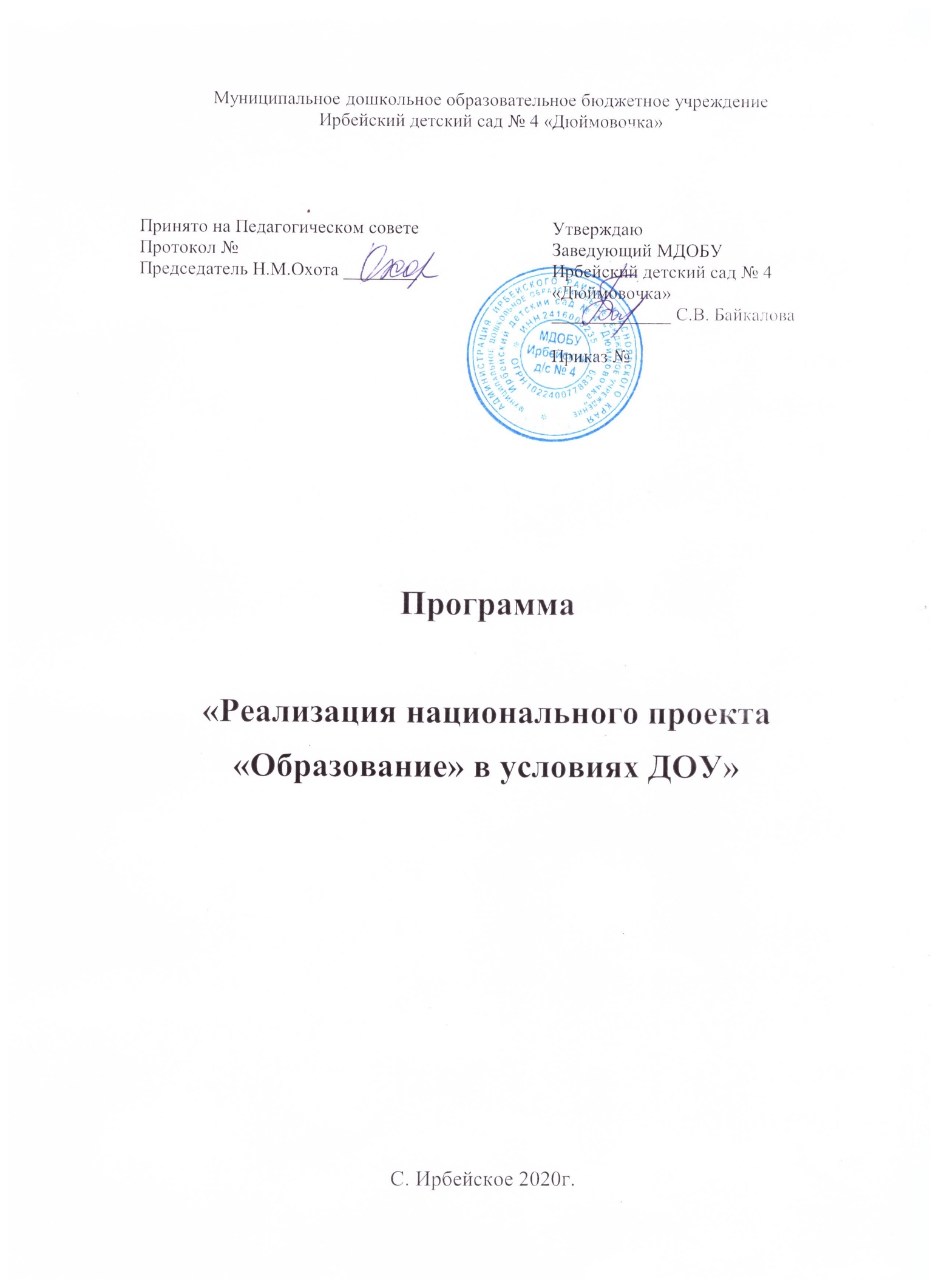 1. Пояснительная запискаПрограмма по реализации национального проекта «Образование» в условиях МДОБУ Ирбейский детский сад № 4 «Дюймовочка» разработана в соответствии с целями государственной политики Российской Федерации в области образования. Программа является управленческим документом, который определяет направления методической работы в ДОУ до 2024 года.Программа призвана:обеспечить качественную реализацию федеральных проектов в рамках национального проекта «Образование» и всесторонне удовлетворение образовательных запросов субъектов образовательного процесса;объединить усилия педагогов, родителей (законных представителей), детей и социального окружения ДОУ для достижения цели Программы;максимально реализовать образовательный потенциал ДОУ;повысить профессиональную компетентность педагогов.Содержание Программы опирается на актуальный уровень развития дошкольного учреждения, потенциальные возможности руководства и коллектива, а также ожидания родителей.Средствами реализации данной Программы являются программы дополнительного образования, планы и проекты педагогов.Актуальность Программы обусловлена введением в действие национального проекта «Образование».В рамках нацпроекта «Образование» должны быть реализованы 10 федеральных проектов:«Современная школа»,«Успех каждого ребенка»,«Поддержка семей, имеющих детей»,«Цифровая образовательная среда»,«Учитель будущего»,«Молодые профессионалы»,«Социальные лифты для каждого»,«Новые возможности для каждого»,«Экспорт образования»,«Социальная активность».Наиболее актуальными для системы дошкольного образования являются 6 проектов:«Современная школа»,«Успех каждого ребенка»,«Поддержка семей, имеющих детей»,«Учитель будущего»,«Цифровая образовательная среда»,«Социальная активность».В связи с этим, в Программе будут рассматриваться мероприятия, осуществляемые на основе именно 6 вышеназванных федеральных проектов.Цель и задачи ПрограммыЦель: Реализация в дошкольном образовательном учреждении национального проекта «Образование».Задачи:Создать условия для реализации нацпроекта «Образование», предусматривающие научно-методическое, кадровое, финансовое, психолого-педагогическое обеспечение и организацию информационно-образовательной среды в ДОУ.На основе федеральных проектов разработать собственные образовательные проекты, адаптированные под специфику дошкольного образования: «Современный детский сад», «Успех каждого ребенка», «Поддержка семей, имеющих детей», «Воспитатель будущего», «Цифровая образовательная среда», «Социальная активность педагогов».Сформировать профессиональные компетенции педагогов, необходимые для реализации нацпроекта «Образование».Создать единое образовательное пространство ДОУ, в котором будут задействованы и взаимосвязаны все участники образовательного процесса.Предполагаемые результаты Для методической службы ДОУ:Организована система методического сопровождения по направлениям, обозначенным в нацпроекте «Образование».Сформирован	банк	локальных	нормативно-правовых	документов	и	актов, регламентирующих введение и апробацию федеральных проектов.Разработаны стратегическое планирование и проекты на уровне дошкольного учреждения.Сформировано информационно-образовательное пространство ДОУ.Организована система внутреннего обучения непрерывного повышения квалификации по реализации задач нацпроекта «Образование».Вовлечены в образовательный процесс ДОУ родители и социальные партнеры.Для детей:Обеспечены равные возможности для полноценного развития каждого ребёнка в период дошкольного детства.Сформированы	эмоционально-ценностное	отношение,	чувство	гордости	и сопричастности к родному дому, семье, своей Родине.Сформированы	элементарные	представления	об	окружающем	природном	и социальном мире, в том числе, посредством ИКТ.Обогащен социальный, речевой, познавательный и художественно-эстетический опыт воспитанников в процессе реализации проектов.Развиты творческие способности.Развиты инициативность и самостоятельность.Для педагогов:Знает идеологию и задачи национального проекта «Образование».Знает содержание и задачи федеральных проектов.Разрабатывает различные образовательные мероприятия и дидактические материалы в рамках нацпроекта «Образование».Усовершенствованы	методы	и	способы	взаимодействия	с	воспитанниками	и родителями.Сформированы профессиональные компетенции, необходимые для выполнения задач нацпроекта «Образование».Для родителей:Приобретён педагогический опыт активного участия в обучении, воспитании и развитии своего ребенка.Обогащены знания о деятельности дошкольного образовательного учреждения, которое посещает ребенок.Развит интерес и желание участвовать в образовательном процессе ДОУ.Установлены доверительные, партнерские отношения с педагогами ДОУ и единство в вопросах образования и развития своего ребенка.4. Механизм оценки эффективности программыТестирование и анкетирование педагогов по вопросам реализации национального проекта «Образование» в образовательном процессе ДОУ.Анализ результатов реализации проектов, разработанных в ДОУ.Результаты мониторинга воспитанников в рамках разработанных проектов.Анкетирование среди родителей по вопросам обучения, воспитания и развития своего ребенка.Мониторинг развития профессиональных ИК-компетенций педагогов (по методике Л.В. Кочегаровой).Мониторинг развивающей предметно-пространственной среды в ДОУ.Анализ	соответствия	материально-технической	и	методической	базы	ДОУ требованиям ФГОС ДО.Ключевые проблемы дошкольного образования и пути их решенияРесурсное обеспечение реализации Программы№СОДЕРЖАНИЕСтр.1Пояснительная записка32Цель и задачи Программы43Предполагаемые результаты54Механизм оценки эффективности программы65Ключевые проблемы дошкольного образования и пути их решения76Ресурсное обеспечение реализации Программы97Проекты, разработанные с учетом специфики дошкольного образования117.1.Проект «Современный детский сад»117.2.Проект «Успех каждого ребенка»177.3.Проект «Поддержка семей, имеющих детей»237.4.Проект «Воспитатель будущего»297.5.Проект «Цифровая образовательная среда»357.6.Проект «Социальная активность педагогов»418.Литература46ПроблемыПроектПути решенияНеобходимость внедрения новых методов обучения и воспитания, образовательных технологий, обеспечивающихформирование основ базовой культуры		личности дошкольника, всестороннее развитие психических и физических качеств в соответствии с возрастными и	индивидуальными особенностями.«Современный детский сад»Реализация в полном объеме основной	образовательной программы ДОУ в соответствии с ФГОС ДО.Внедрение современных методов обучения	и	воспитания, современных образовательных технологий.Повышение			качества образовательного		процесса посредством	использования информационно-коммуникационных технологий.Организация конструктивного взаимодействия с родителями воспитанников и социальными партнерами.Необходимостьформирования эффективной системы			выявления, поддержки	и		развития способностей и талантов у детей,	направленной	на самоопределение и раннюю профессиональную ориентацию.«Успех	каждого ребенка»Разработка эффективной системы выявления, поддержки и развития способностей и талантов детей дошкольного возраста.Включение в образовательный процесс	программдополнительного образованияИндивидуально-личностный и деятельностный подход к развитию ребенка и к организации развивающей образовательнойсреды.Новое поколение родителей существует		в обновленном социокультурном пространстве,			является носителем			современной коммуникации, все активнее осваивает ее новые средства, ведет	современный	образ жизни	и	при		этом	очень нуждается в сопровождении и поддержке по вопросам развития,		воспитания	и обучения детей.«Поддержка семей, имеющих детей»Создание условий для раннего развития детей в возрасте до трех лет в ДОУ и семье.	Разработка и реализация программы	психолого- педагогической, методической и консультативной		помощи родителям детей, получающих дошкольное образование в семье.Объединение усилий педагогов и родителей по всестороннему развитию	дошкольников посредством		совместных образовательных и досуговых мероприятий.Сложившаяся	система подготовки, профессиональной переподготовки и повышения квалификациипедагогических работников не в полной мере отвечает современным требованиям к организации и содержанию образовательного процесса. Требуется опережающее развитие профессиональной компетентности педагогов.«Воспитатель будущего»Создание научно-методических, кадровых и материально- технических условий для непрерывного профессионального роста педагогов.Организация	комплексаметодических		мероприятий, направленных на освоение педагогами профессиональных компетенций по обучению, воспитанию	и		развитию воспитанников.Реализация системы мониторинга профессионального	роста педагогических работников,Информационно- образовательная среда в ДОУ не		обеспечивает			высокое качество	и		доступность дошкольного	образования. Необходимо				перевести образовательный процесс на новую	технологическую основу		и				обновить содержание, формы, методы и	средства	дошкольного образования.«Цифровая образовательная среда»Организация			единого информационного пространства образовательной организации, в котором будут задействованы и взаимосвязаны на информационном уровне	все	участники образовательного процесса.Внедрение	информационных технологий в процессы воспитания и обучения детей дошкольного возраста.Повышение профессиональной компетентности педагогов и специалистов ДОУ по применению ИКТ.Для	успешнойпрофессиональной адаптации молодого	специалиста необходимо сопровождение его         более         опытнымпедагогом.«Социальная активность педагогов»Организация в дошкольном учреждении	системы наставничества.Создание мотивационных условийдля повышения активности, инициативы и творческогопотенциала педагогов-наставников и молодых специалистов.3. Формирование профессиональных компетенций		молодых специалистов	в	процессе непосредственной практическойдеятельности.1. Нормативно- правовое- разработка и утверждение документов, регламентирующих обновленный порядок функционирования ДОУ, формы стимулирования и поощрения результативной деятельности педагогов, работающих в инновационном режиме.2. Программно- методическоеформирование банка методических материалов, позволяющих обеспечить качественное обучение и воспитание детей дошкольного возраста по выполнению основной образовательной программы дошкольного образования;формирование банка методических материалов, позволяющих активно внедрять в образовательный процесс современные педагогические технологии;разработка рабочих программ группы ДОУ, программ дополнительного образования, программ по направлениям развития дошкольников.3.Информационное- информирование педагогического коллектива, родителей и общественность о характере преобразований в дошкольном учреждении через официальный сайт образовательной организации, рекламные буклеты, собрания, конференции.4. Мотивационноеразработка комплекса мер стимулирования результативной деятельности педагогов посредством материального и морального поощрения;усиление мотивационной работы педагогов и родителей о необходимости внедрения преобразований в ДОУ.5. Кадровоеподбор и расстановка кадров в соответствии с потребностями и необходимостью образовательной деятельности;качественная подготовка педагогов к аттестации на присвоение квалификационных категорий;непрерывное повышение профессионального мастерства педагогов в различных организационных формах.6. Материально- технические- обновление условий организации образовательного процесса: переоборудование, ремонт и оснащение помещений ДОУ, пополнение учебно-методических, информационных и медиа-ресурсов.7. Финансовоебюджетное финансирование;внебюджетное финансирование.